Подмосковные предприниматели могут повысить эффективность бизнеса за счет внедрения ИТ-решений
Предпринимателей Московской области приглашают принять участие в серии вебинаров по презентации программных продуктов, которые можно приобрести с 50% скидкой.На вебинарах представители бизнеса узнают, как купить софт со скидкой, как получить субсидию от государства и продать программное обеспечение по льготной цене.Организатором выступает Российский фонд развития информационных технологий.Встречи пройдут в онлайн формате до 10.12.2021 года. Они будут посвящены использованию ПО для разных направлений малого и среднего бизнеса.– 7 декабря в 12.00 – вебинар «Российское программное обеспечение для сферы «HoReCa»– 8 декабря в 12.00 – вебинар «Управление клиентским сервисом»– 9 декабря в 12.00 – вебинар «Документооборот. Системы администрирования. CRM-системы»– 10 декабря в 12.00 – вебинар «Программное обеспечение для управления логистикой»– 10 декабря в 15.00 – вебинар: «Автоматизация сервисных процессов внутри компании: ИТ, АХО, бухгалтерия, персонал»Вебинары проводятся при поддержке Минцифры России и Российского фонда развития информационных технологий. Мера поддержки реализуется в рамках федерального проекта «Цифровые технологии» национальной программы «Цифровая экономика Российской Федерации». Подробнее – https://рфрит.рф/msp.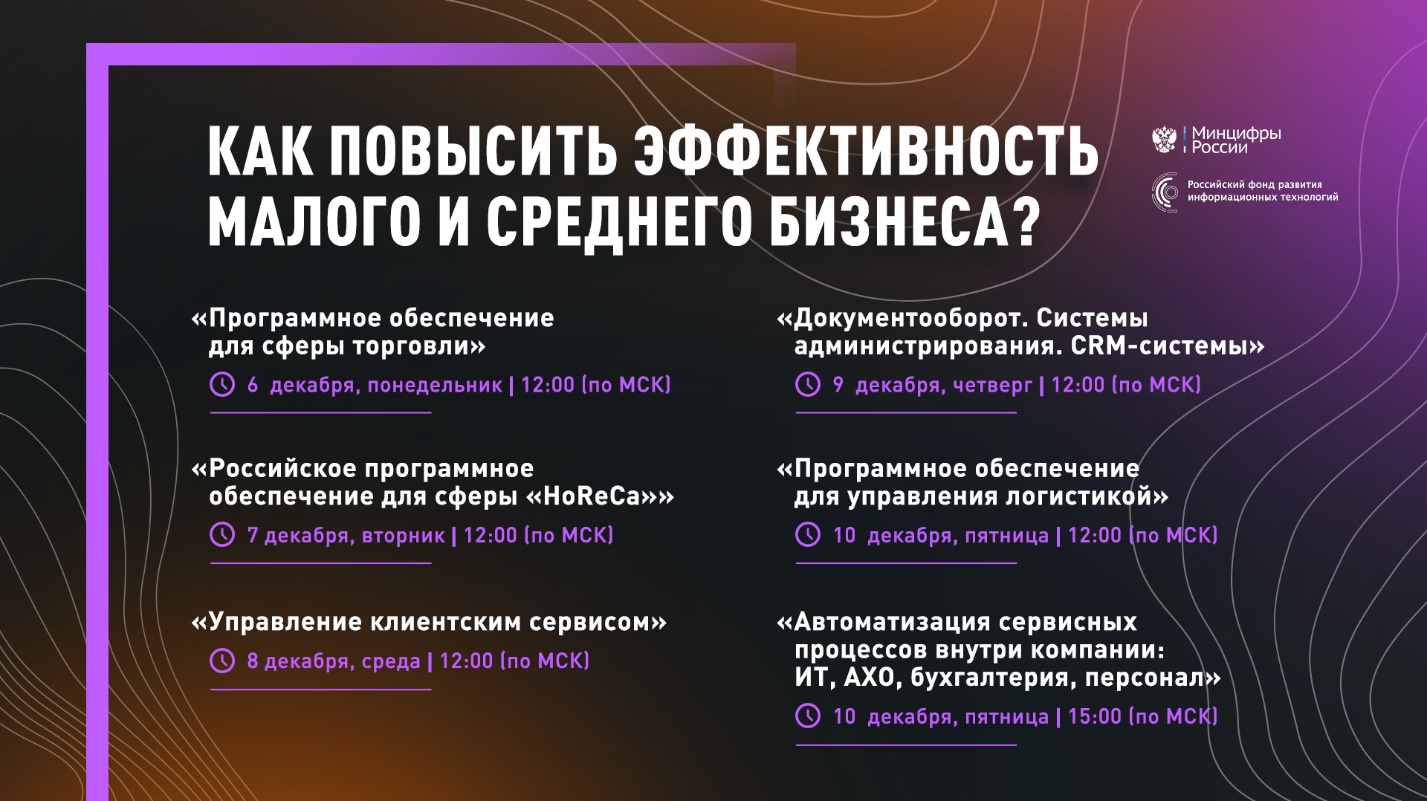 